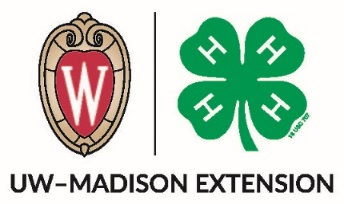 Youth Name: __________________________________________	County: ______________________Are there any changes in your child’s health status since the medical forms were sent in?       No          YesIf yes, please describe:Has your child, or anyone in your family been sick or exposed to any communicable disease in the past month?          No         YesDoes your child have any rashes or open sores?         No        YesList below all medications that youth will bring to event, including over the counter medications.Does your child have any recent injury or activity restrictions?         No         YesWill the custodial parent(s) or guardian be available at the numbers listed on the health form submitted?                    No         YesIf NO, list the name and phone number of person(s) authorized to make decisions on their behalf if different than the emergency contact listed on the health form.Emergency contact:__________________________________________  _______________________				Name						Phone NumberParent/Guardian Name (Please print) ______________________________________   Parent/Guardian signature ______________________________________   Date___________________Medication NameReasonDosage(mg)Times of day givenSide EffectsSpecial InstructionsPrescribing Physician Name & Phone Number